WOJEWODA  LUBUSKI 					Gorzów Wlkp.,26 sierpnia 2022 r.  Władysław Dajczak  		WZ-VII.3146.1.2022. ESkr 	OGŁOSZENIE o zmianie terminu rozstrzygnięcia Konkursu na dofinansowanie w 2022 r. realizacji zadania publicznego w zakresie ochrony i promocji zdrowia - Podejmowanie działań profilaktycznych ukierunkowanych na zapobieganie agresji  
i samookaleczeniu w grupie dzieci i młodzieży.Z uwagi na niezgłoszenie się do udziału w pracach Komisji konkursowej przedstawicieli organizacji pozarządowych wymienionych w art. 3 ust. 2  ustawy  z dnia 24 kwietnia 2003 r. o działalności pożytku publicznego 
i o wolontariacie (Dz.U. z 2022 r. poz. 1327) oraz podmiotów, o których mowa w art. 3 ust. 3  ww. ustawy, zgodnie z art. 15 ust. 2e Komisja konkursowa skorzysta z głosu doradczego osób posiadających specjalistyczną wiedzę w dziedzinie obejmującej zakres zadania publicznego, którego konkurs dotyczy. Z uwagi na obowiązki służbowe, najbliższym terminem, w którym możliwy jest udział zaproszonych ekspertów w posiedzeniu Komisji konkursowej jest 1 września 2022 r. Z uwagi na powyższe termin rozstrzygnięcia Konkursu przedłuża się
 do dnia 9 września 2022 r.WOJEWODA LUBUSKIWładysław Dajczak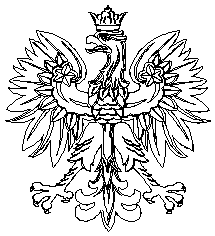 